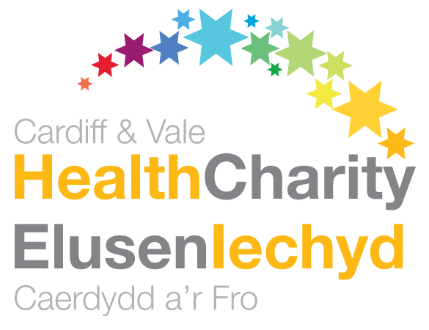 EVALUATION of projects that have received Covid-19 fundingPlease describe how the project was implemented.  Was the project or activity completed in line with the project description submitted in the original application form?How has your project made a difference?  Please refer to the need met by the project and the benefit to identified groups on the original application form.Have you acknowledged Cardiff & Vale Health Charity as the grant funder for your project? Please refer to the comments on your original application form.What are the next steps for your project, if any? Please attach any images related to the execution of this project when returning this form.  Please return by email to: fundraising.cav@wales.nhs.uk Project Reference No:Is project completed or ongoing?Name of Project:Applicants name:Evaluators name:Designation and department:Tel no/ext no:Email:Date project commenced:Date evaluation form completed: